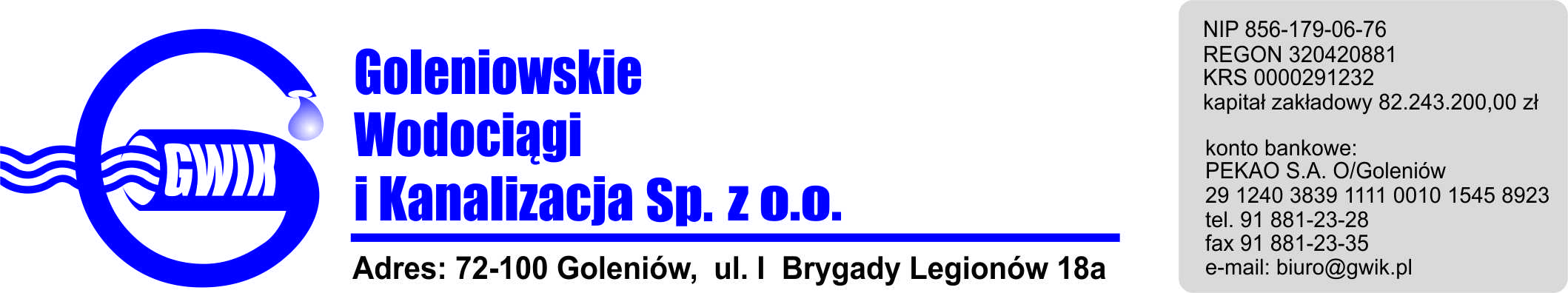 Goleniów, 27.08.2018OGŁOSZENIE O PRZERWIE W DOSTAWIE WODYGoleniowskie Wodociągi i Kanalizacja Spółka z o.o. w Goleniowie informuje, iż w związku z pracami przyłączeniowymi do sieci wodociągowej w ul. Szarych Szeregów w Goleniowie w dniu: 27.08.2018 r. (poniedziałek) zostanie wstrzymana dostawa wody do odbiorców:- Szarych Szeregów 9a, 9b, 9c, 7, 7a, 7b, 7cPlanowane godziny wstrzymania dostawy wody w godzinach od 900 do 1130  Godziny w/w prac mogą ulec zmianie.                                                                                 Przepraszamy za powyższe niedogodności.